6 класVIII розділЗемля - планета людейЗавданняЗміни чисельності населення Землі розділіть на 3 етапи. За допомогою стрілок, покажіть як змінювалось населення на кожному етапі.1 етап - 2 етап - 3 етап - Які причини призвели до різкого зростання населення на початку ХХ століття?Своїми словами поясніть, як розраховується природний приріст населення.Використовуючи атлас, назвіть 5 країн:Країни «карлики»:Країни «гіганти»:Розрахуйте густоту населення Литви та України.Густота населення Литви:Густота населення України:В яких регіонах світу густота населення дуже низька?Назвіть по 3 країни, які:Мають найбільшу кількість сусідів:Мають тільки одного сусіда:Не мають сусідів:Використовуючи інтернет-джерела, знайдіть характерні відмінні риси держави за вибором. Назвіть їх так, щоб ваші однокласники могли вгадати назву держави за цими рисами. За результатами виконання попереднього завдання (8 завдання), запишіть назви 3 країн і характерні відмінні риси кожної з них.1)2)3)На коловій діаграмі, зобразіть національний склад жителів Литви (або України).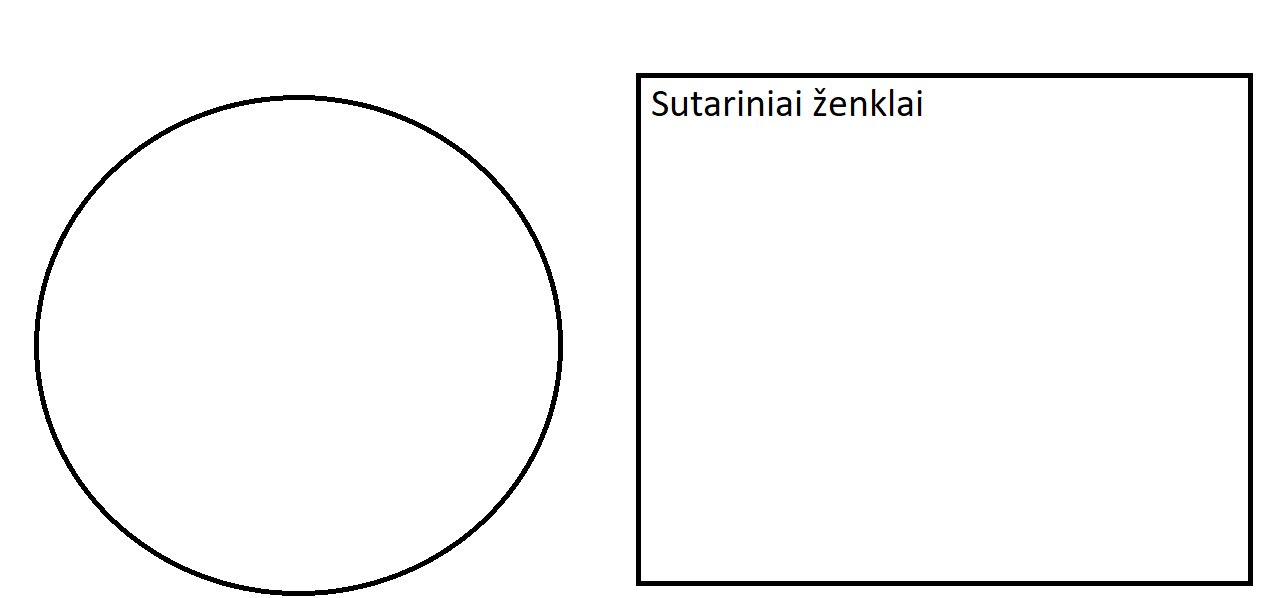 Визначте переваги і недоліки проживання в місті і селі.Перерахуйте 3 причини, які мотивують міських жителів переселитися в село, і навпаки: сільських жителів – у місто.В місто:В село:Запишіть, на які 3 сектори ділиться господарство. Наведіть по 3 приклади професій людей, зайнятих у кожному з цих секторів господарства. Поясніть, чим імпорт відрізняється від експорту.Використовуючи інтернет-джерелами, дізнайтесь, які товари Литва (Україна) імпортує і експортує.Імпортує:Експортує:ПеревагиНедолікиМістоСелоСектор господарстваПриклади професій123